الكؤوس والبالونات الأهداف: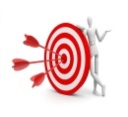 توطيد الروح الجماعية والأهداف المشتركة.بناء تكتل المجموعة.الفئة المستهدَفة:10-18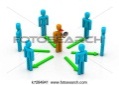 المدة الزمنية: 20 د 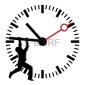 المواد اللازمة: 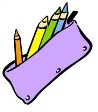 سير الفعالية: 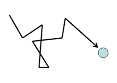 يقوم المرشد بتقسيم المجموعة الكبيرة إلى مجموعتين, يقف كل مندوب عن المجموعة خلف طاولة عليها مرتب بسرب كاسات بلاستيكية,  عند إشارة المرشد تبدأ المسابقة يقوم كل مندوب بنفخ البالون ومن ثم يوجه الهواء نحو الكؤوس البلاستيكية بغرض وقوعهم من الطاولة. الذي يقوم بإزاحة جميع الكؤوس أولا يسجل لفريقه نقطة. 
عند انتهاء الدورة الأولى يخرج مشترك أخر حتى مشاركة جميع المشاركيناستعملوا بالون مختلف لكل مشترك حافظوا على نظافة المكان 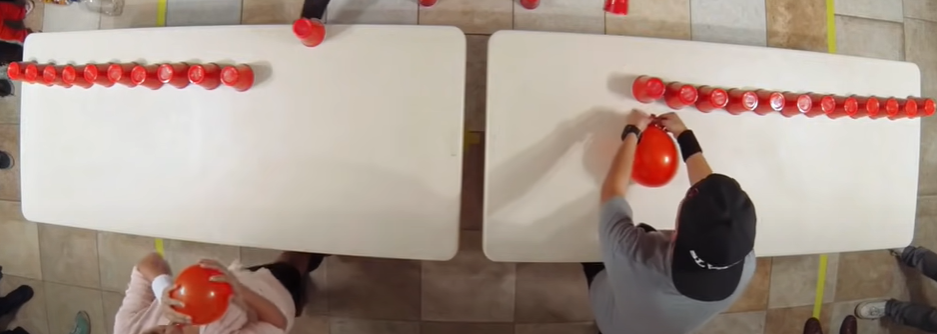 